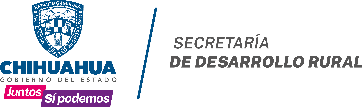 Programa para el Fomento de los Agronegocios y del Valor AgregadoANEXO C-6Componente C04. PROYECTOS DE VALOR AGREGADO APOYADOSProyectos para el Mejoramiento de Rastros.GUIÓN MÍNIMO SUGERIDONombre del proyecto. Resumen. Objetivo y justificación del del proyecto. Problemática que enfrentan Estado actual del rastro. Cantidad de animales que procesan. Demanda; si se atiende a nivel regional o municipal. Situación Financiera con antecedentes mínimos de un año. Listado de equipamiento con el que cuentan y su estado. Evidencia fotográfica del equipamiento, de la infraestructura actual y de la ubicación. Ubicación geográfica. Beneficios y resultados en caso de otorgarse el apoyo. Descripción del equipamiento para el que se solicita el apoyo y cotización (es) y descripción del destino del otro 50% a cargo del solicitante. Cotizaciones que amparen el monto total del proyecto. Se deberá realizar una relación distinguiendo la inversión que realizaría el solicitante y lo que se adquiriría con cargo al apoyo otorgado, en su caso.Descripción del equipamiento, maquinaria y/o mejora en infraestructura.SolicitanteGobierno del EstadoCosto UnitarioTotal